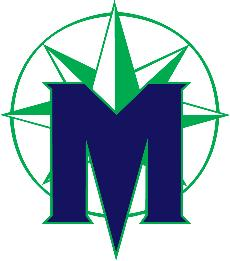 MARYLAND SWIMMING B CHAMPIONSHIPSHosted by MARINER SWIM CLUBMarch 17-18, 2018Held at UMBC Aquatic Complex University of Maryland-Baltimore County1000 Hilltop CircleBaltimore, MD, 21250Held under the Sanction of USA Swimming, Inc., issued by Maryland Swimming, Inc. Sanction # MD 17-18/054In granting this Sanction it is understood and agreed that USA Swimming and MD Swimming shall be free and held harmless from any liabilities or claims for damages arising by reason of injuries to anyone during the conduct of the event. USA Swimming Article 202.6.6CDEADLINE AND MEETING SUMMARY:     ENTRY FEESORDER OF EVENTS & QUALIFYING TIMESSaturday March 17, 2018Warm-up:  7:30 AM; Meet Start:  8:30 AM Saturday March 17, 2018Warm-up:  1:00 PM; Meet Start:  2:00 PMSunday March 18, 2018Warm-up:  7:30 AM; Meet Start:  8:30 AMSunday March 18, 2018Warm-up:  1:00 PM; Meet Start:  2:00 PMMaryland B ChampionshipsSummary of Fees/Release FormComplete and email or mail this form along with entry fees to (checks payable to Mariner Swim Club):Mariner Swim ClubATTN:  Carl BarrPO Box 5625Baltimore, MD 21210Email to:  carl@marinerswimming.orgWaiver, Acknowledgement and Liability Release:I, the undersigned coach or team representative, verify that all of the swimmers and coaches listed on the enclosed entry are registered with USA Swimming.  I acknowledge that I am familiar with the Safety Rules of USA Swimming, Inc. and Maryland Swimming, Inc. regarding warm-up procedures and meet safety guidelines, and that I shall be responsible for the compliance of my swimmers with those rules during this meet.  TEAM HOST, FACILITY, Maryland Swimming, Inc., and USA Swimming, Inc., their agents, employees, and coaches shall be held free and harmless from any and all liabilities or claims for damages arising by reason of illness or injury to anyone during the conduct of this meet.  I also acknowledge that by entering this meet, I am granting permission for the names of any or all of my team’s swimmers to be published on the internet in the form of Psych Sheets, Meet Results, or any other documents associated with the running of this meet._____________________________________________________________________________________SIGNATURE (Coach or Club Representative)					CLUB_____________________________________________________________________________________TITLE								 	DATECERTIFIED MEET DIRECTORCERTIFIED MEET ENTRY COORDINATORCERTIFIED MEET ENTRY COORDINATORMichelle Cernymceny5@gmail.comMichelle Cernymceny5@gmail.comCarl BarrPO  Box 5625Baltimore, MD 21210716-969-3495carl@marinerswimming.org*Please waive the signature on express mailMEET REFEREEMEET REFEREEUSA Registered MEET SAFETY DIRECTORGreer Verheyen443-377-6306greer.verheyen@constellation.comMeet Notice read & approved by Referee : YESGreer Verheyen443-377-6306greer.verheyen@constellation.comMeet Notice read & approved by Referee : YESJason Leejason@marinerswimming.orgOFFICIALS CONTACTOFFICIALS CONTACTADMIN OFFICIALGreer Verheyengreer.verheyen@constellation.comGreer Verheyengreer.verheyen@constellation.comGero VerheyenFACILITYFACILITYMEET FORMATMEET FORMATThis is a timed final, age group meet open to MD registered athletes 11 and older with times slower than the B Championship qualifying times. Events will be swum slowest to fastest.  Upon request by the Meet Director, Technical Planning may split or combine sessions in order to run a more effective meet. Order of events may not be changed.This is a timed final, age group meet open to MD registered athletes 11 and older with times slower than the B Championship qualifying times. Events will be swum slowest to fastest.  Upon request by the Meet Director, Technical Planning may split or combine sessions in order to run a more effective meet. Order of events may not be changed.This is a timed final, age group meet open to MD registered athletes 11 and older with times slower than the B Championship qualifying times. Events will be swum slowest to fastest.  Upon request by the Meet Director, Technical Planning may split or combine sessions in order to run a more effective meet. Order of events may not be changed.This is a timed final, age group meet open to MD registered athletes 11 and older with times slower than the B Championship qualifying times. Events will be swum slowest to fastest.  Upon request by the Meet Director, Technical Planning may split or combine sessions in order to run a more effective meet. Order of events may not be changed.SessionDayDayWarm-upMeet StartAge Group1SaturdaySaturday8:00 AM9:00AM11-Up Girls/Women2SaturdaySaturday2:00 PM3:00 PM11-Up Boys/Men3SundaySunday8:00 AM9:00 AM11-Up Girls/Women4SundaySunday2:00 PM3:00 PM11-Up Boys/MenDay, DateTimeFor:Tuesday, February 27 5:00 PMEntry deadlineSaturday March 178:30 AMCoaches/General MeetingSaturday, March 17 – Session 11 hour prior to the start of the sessionOfficial BriefingsSaturday, March 17 – Session 120 mins. after warmups startAthlete Check In DeadlineSaturday, March 17 – Session 21 hour prior to the start of the sessionOfficial BriefingsSaturday, March 17 – Session 220 mins. after warmups startAthlete Check In DeadlineSunday, March 18 – Session 31 hour prior to the start of the sessionOfficial BriefingsSunday, March 18 – Session 320 mins. after warmups startAthlete Check In DeadlineSunday, March 18 – Session 41 hour prior to the start of the sessionOfficial BriefingsSunday, March 18 – Session 420 mins. after warmups startAthlete Check In DeadlineSAFETYThe MSI Safety Program is in effect for this meet.  Coaches are advised to closely supervise their swimmers at all times.  NO running or horseplay will be tolerated.  Operation of a drone, or any other flying apparatus, is prohibited over the venue (pools, athlete/coach areas, spectator areas and open ceiling locker rooms) any time athletes, coaches, officials and/or spectators are present.   RACING STARTSAny swimmer entered in the meet, must be certified by a USA Swimming member coach as being proficient in performing a racing start or must start each race from within the water.  When un-accompanied by a member-coach, it is the responsibility of the swimmer or the swimmer’s legal guardian to ensure compliance with this requirement.Overhead (dive-over) starts will be used during the meet.  Coaches are asked to make sure your swimmers understand how overhead starts are done.Please note that the timing equipment uses a strobe as part of the starting equipment. Therefore, flash photography is PROHIBITED at the start of all the races.RULESThis meet will be conducted in accordance with the current USA Swimming Rules and Regulations, except where rules therein are optional and exceptions are stated.  Use of audio or visual recording devices, including a cell phone, is not permitted behind the starting blocks or in changing areas, rest rooms or locker rooms.  Deck changes are prohibited.ELIGIBILITYAll swimmers must be registered with USA Swimming, Inc.  Swimmers must be registered prior to entry deadline.  There will be no on deck registration available at this meet. This meet is open to all USA Swimming registered swimmers who meet the SCY qualifying standards. Modified ‘B’ Times and slower. Slower than 1 second per 50 under the USA Swimming ‘B’ Times for 11 & Over Swimmers. 15 & Over Use 15-16 ‘B’ Times. Times are in yards.  Max 3 individual events and 1 relay per session. NT will not be accepted. Age is determined as of March 17th.  No 10 & Unders. Per Maryland Swimming rules, any club that enters an unregistered athlete will be fined $100.00.SWIMMERS WITH DISABILITIESMariner Swim Club welcomes all swimmers with disabilities as described in the USA Swimming Rules and Regulations, Article 105, to participate in our meets.  Coaches entering swimmers with disabilities that require any accommodations are required to provide advance notice in writing to the Meet Director by the entry deadline accompanying their meet entry file, including the need for any personal assistants required and/or registered service animals.  Failure to provide advance notice may limit Mariner Swim Club ability to accommodate all requests.HEALTH GUIDELINESENTRIESAll meets in the Maryland Swimming LSC are guided by the Maryland Department of Health and Mental Hygiene as posted on the Maryland Swimming Website. This not only applies to Viral Gastroenteritis but other infectious diseases as well. The Meet Staff has the authority to inform and protect coaches and swimmers from a potential outbreak of illness. At the discretion of the Meet Referee, any participants or spectators who exhibited symptoms of illness within 24 hours prior and/or during the event may be asked to withdraw from the competition and/or leave the venue as a safety precaution.Entries submitted in Hy-tek format require no hard copy entry forms.  A completed and signed Entry Summary Sheet (included in the announcement) and payment in full must be received by the Meet Entry Coordinator by the entry deadline.  Mariner Swim Club entries will be entered first and then accept teams/entries in the order received, until the four/five hour rule is reached.  Entries received thereafter will be returned immediately.  All relay only swimmers including alternates must be listed. The Meet Director reserves the right to limit entries in order to stay within a 4 HOUR TIME LIMIT for each session of the meet and to meet the occupancy requirements of the facility.  Mariner Swim Club entries will be entered first and then accept teams/entries in the order received..  Entries received thereafter will be returned immediately.  All relay only swimmers including alternates must be listed.Maryland LSC Team ENTRY LIMITATIONSSwimmers may swim a maximum of 3 individual events per day and a total of 6 individual events for the meet.  Only 2 relays per team will be accepted for each relay event. ENTRY VERIFICATIONAn email will be sent to the person submitting the entry confirming receipt of the entry within 48 hours of receipt.ENTRY DEADLINESThe Meet Entry Coordinator must receive entries by the date and time listed in the Deadline and Meeting Summary.  No late entries will be accepted.  There will be no on deck registrations.  Maryland Swimming entries received prior to the entry deadline receive priority over out of LSC entries received. Make checks payable to:  Mariner Swim ClubMake checks payable to:  Mariner Swim ClubMake checks payable to:  Mariner Swim ClubLSC SurchargeLSC Surcharge$2.00 per SwimmerIndividual EventIndividual Event$7.00 per eventRelaysRelays$16.00 per relaySEEDINGSEEDINGThe conforming time standard for this meet is short course yards.  Swimmers will be seeded and swim from slowest to fastest unless otherwise indicated.  All non-conforming times will be seeded last in rank orderThe conforming time standard for this meet is short course yards.  Swimmers will be seeded and swim from slowest to fastest unless otherwise indicated.  All non-conforming times will be seeded last in rank orderThe conforming time standard for this meet is short course yards.  Swimmers will be seeded and swim from slowest to fastest unless otherwise indicated.  All non-conforming times will be seeded last in rank orderCHECK IN CHECK IN Athlete check-in will be required for all events. Deadline for Athlete Check-In will be 20 minutes after the start of each warm-up session. Swimmers who fail to “check-in” will be scratched from the event and not seeded. Any swimmer who “checks-in” for and event and fails to compete in said event shall be barred from competing in his/her next individual event per MSI Rules and Regulations 3.1.7 Positive Check-in Events.Athlete check-in will be required for all events. Deadline for Athlete Check-In will be 20 minutes after the start of each warm-up session. Swimmers who fail to “check-in” will be scratched from the event and not seeded. Any swimmer who “checks-in” for and event and fails to compete in said event shall be barred from competing in his/her next individual event per MSI Rules and Regulations 3.1.7 Positive Check-in Events.Athlete check-in will be required for all events. Deadline for Athlete Check-In will be 20 minutes after the start of each warm-up session. Swimmers who fail to “check-in” will be scratched from the event and not seeded. Any swimmer who “checks-in” for and event and fails to compete in said event shall be barred from competing in his/her next individual event per MSI Rules and Regulations 3.1.7 Positive Check-in Events. SCORING SCORINGAll scoring will be on a sixteen (16) place basis.All scoring will be on a sixteen (16) place basis.All scoring will be on a sixteen (16) place basis.Individual events:  20-17-16-15-14-13-12-11-9-7-6-5-4-3-2-1Individual events:  20-17-16-15-14-13-12-11-9-7-6-5-4-3-2-1Individual events:  20-17-16-15-14-13-12-11-9-7-6-5-4-3-2-1AWARDSAWARDSCustom ribbons will be awarded to places 1st through 8th.  Relay ribbons will be awarded to teams placing 1st through 3rd.  Heat winner awards will be given out.Custom ribbons will be awarded to places 1st through 8th.  Relay ribbons will be awarded to teams placing 1st through 3rd.  Heat winner awards will be given out.Custom ribbons will be awarded to places 1st through 8th.  Relay ribbons will be awarded to teams placing 1st through 3rd.  Heat winner awards will be given out.RESULTSRESULTSResults will be posted on Mariner Swim Club’s and MSI’s website within 24 hours of the meet’s conclusion.  At the conclusion of the meet, teams may obtain Hy-tek backups either on a memory stick or via email attachment.Results will be posted on Mariner Swim Club’s and MSI’s website within 24 hours of the meet’s conclusion.  At the conclusion of the meet, teams may obtain Hy-tek backups either on a memory stick or via email attachment.Results will be posted on Mariner Swim Club’s and MSI’s website within 24 hours of the meet’s conclusion.  At the conclusion of the meet, teams may obtain Hy-tek backups either on a memory stick or via email attachment.COACHESCOACHESAll coaches on deck must be registered and certified with USA Swimming.  Meet Management will require all coaches to show proof of certification/registration. Either Deck Pass or a membership card will be acceptable as proof of membership. There will be a coach/general meeting at the date and time listed in the Deadline and Meeting Summary.  Other meetings may be held at the meet referee’s discretion.  Meet Management requests that at least one coach representative from each team attend all coaches meetings.All coaches on deck must be registered and certified with USA Swimming.  Meet Management will require all coaches to show proof of certification/registration. Either Deck Pass or a membership card will be acceptable as proof of membership. There will be a coach/general meeting at the date and time listed in the Deadline and Meeting Summary.  Other meetings may be held at the meet referee’s discretion.  Meet Management requests that at least one coach representative from each team attend all coaches meetings.All coaches on deck must be registered and certified with USA Swimming.  Meet Management will require all coaches to show proof of certification/registration. Either Deck Pass or a membership card will be acceptable as proof of membership. There will be a coach/general meeting at the date and time listed in the Deadline and Meeting Summary.  Other meetings may be held at the meet referee’s discretion.  Meet Management requests that at least one coach representative from each team attend all coaches meetings.OFFICIALS/TIMERS/VOLUNTEERSOFFICIALS/TIMERS/VOLUNTEERSThere will be a need for officials.  Mariner Swim Club welcomes and encourages anyone willing to volunteer to contact the Meet Referee by email prior to the meet or sign in once you arrive at the meet.  All officials on deck must be registered and certified with USA Swimming. Either Deck Pass or a membership card will be acceptable as proof of membership.  Any official’s assistance will be greatly appreciated and will help to ensure a great meet for the swimmers.  Official briefings will be held in the hospitality area at the date and time listed in the Deadline and Meeting Summary.There will be a need for officials.  Mariner Swim Club welcomes and encourages anyone willing to volunteer to contact the Meet Referee by email prior to the meet or sign in once you arrive at the meet.  All officials on deck must be registered and certified with USA Swimming. Either Deck Pass or a membership card will be acceptable as proof of membership.  Any official’s assistance will be greatly appreciated and will help to ensure a great meet for the swimmers.  Official briefings will be held in the hospitality area at the date and time listed in the Deadline and Meeting Summary.There will be a need for officials.  Mariner Swim Club welcomes and encourages anyone willing to volunteer to contact the Meet Referee by email prior to the meet or sign in once you arrive at the meet.  All officials on deck must be registered and certified with USA Swimming. Either Deck Pass or a membership card will be acceptable as proof of membership.  Any official’s assistance will be greatly appreciated and will help to ensure a great meet for the swimmers.  Official briefings will be held in the hospitality area at the date and time listed in the Deadline and Meeting Summary.HOSPITALITY/CONCESSIONSHOSPITALITY/CONCESSIONSThere will be a hospitality area open to all coaches and officials.  Refreshments will be available at the concession stand.There will be a hospitality area open to all coaches and officials.  Refreshments will be available at the concession stand.There will be a hospitality area open to all coaches and officials.  Refreshments will be available at the concession stand.WARM-UPWARM-UPIn accordance with USA Swimming guidelines, there will be a published warm-up procedure for all swimmers and coaches attending the meet.  The Marshall will ensure all teams, coaches, and swimmers follow all warm-up procedures.  Meet Management reserves the right to change warm-up times according to the number of entries.  During the competition, there will be lanes available for continuous warm-up/down).  There is to be no diving or horseplay in this area.In accordance with USA Swimming guidelines, there will be a published warm-up procedure for all swimmers and coaches attending the meet.  The Marshall will ensure all teams, coaches, and swimmers follow all warm-up procedures.  Meet Management reserves the right to change warm-up times according to the number of entries.  During the competition, there will be lanes available for continuous warm-up/down).  There is to be no diving or horseplay in this area.In accordance with USA Swimming guidelines, there will be a published warm-up procedure for all swimmers and coaches attending the meet.  The Marshall will ensure all teams, coaches, and swimmers follow all warm-up procedures.  Meet Management reserves the right to change warm-up times according to the number of entries.  During the competition, there will be lanes available for continuous warm-up/down).  There is to be no diving or horseplay in this area.#Girls/WomenSlower ThanEvent11:11.9915-Up 100 Fly21:13.3913-14 100 Fly335.0911-12 50 Fly42:23.1915-Up 200 Free52:26.1913-14 200 Free61:11.2911-12 100 Free71:12.0915-Up 100 Back81:13.6913-14 100 Back936.5911-12 50 Back102:58.6915-Up 200 Breast113:02.4913-14 200 Beast121:29.3911-12 100 Breast1330.7915-Up 50 Free1431.2913-14 50 Free15NT11-12 200 Medley Relay16NT15-Up 400 Medley Relay17NT13-14 400 Medley Relay#Boys/MenSlower ThanEvent181:05.3915-Up 100 Fly191:08.3913-14 100 Fly2035.1911-12 50 Fly212:11.4915-Up 200 Free222:16.7913-14 200 Free231:07.8911-12 100 Free241:05.4915-Up 100 Back251:08.8913-14 100 Back2636.2911-12 50 Back272:40.5915-Up 200 Breast282:49.5913-14 200 Beast291:27.5911-12 100 Breast3027.2915-Up 50 Free3128.2913-14 50 Free32NT11-12 200 Medley Relay33NT15-UP 400 Medley Relay34NT13-14 400 Medley Relay#Girls/WomenSlower ThanEvent352:38.8915-Up 200 Fly362:41.8913-14 200 Fly371:20.2911-12 100 Fly381:06.5915-Up 100 Free391:07.7913-14 100 Free4032.4911-12 50 Free412:36.3915-Up 200 Back422:39.3913-14 200 Back431:20.4911-12 100 Back441:22.6915-UP 100 Breast451:24.3913-14 100 Breast4640.9911-12 50 Breast472:40.1915-Up 200 IM482:43.1913-14 200 IM491:20.3911-12 100 IM50NT15-U 400 Free Relay51NT13-14 400 Free Relay52NT11-12 200 Free Relay#Boys/MenSlower ThanEvent532:24.5915-Up 200 Fly542:30.9913-14 200 Fly551:18.4911-12 100 Fly561:00.3915-Up 100 Free571:02.8913-14 100 Free5831.2911-12 50 Free592:23.1915-Up 200 Back602:29.8913-14 200 Back611:17.7911-12 100 Back621:14.0915-UP 100 Breast631:17.5913-14 100 Breast6440.5911-12 50 Breast652:25.7915-Up 200 IM662:32.5913-14 200 IM671:211-12 100 IM68NT15-U 400 Free Relay69NT13-14 400 Free Relay70NT11-12 200 Free RelayTeam NameClub CodeCoachCoach PhoneCoach EmailTeam AddressItemTotal NumberCost perTotalIndividual Entries$7.00 per event$2 Surcharge per swimmer$2 Surcharge per swimmerRelay Entries$16.00 per relayTotal Fees Due